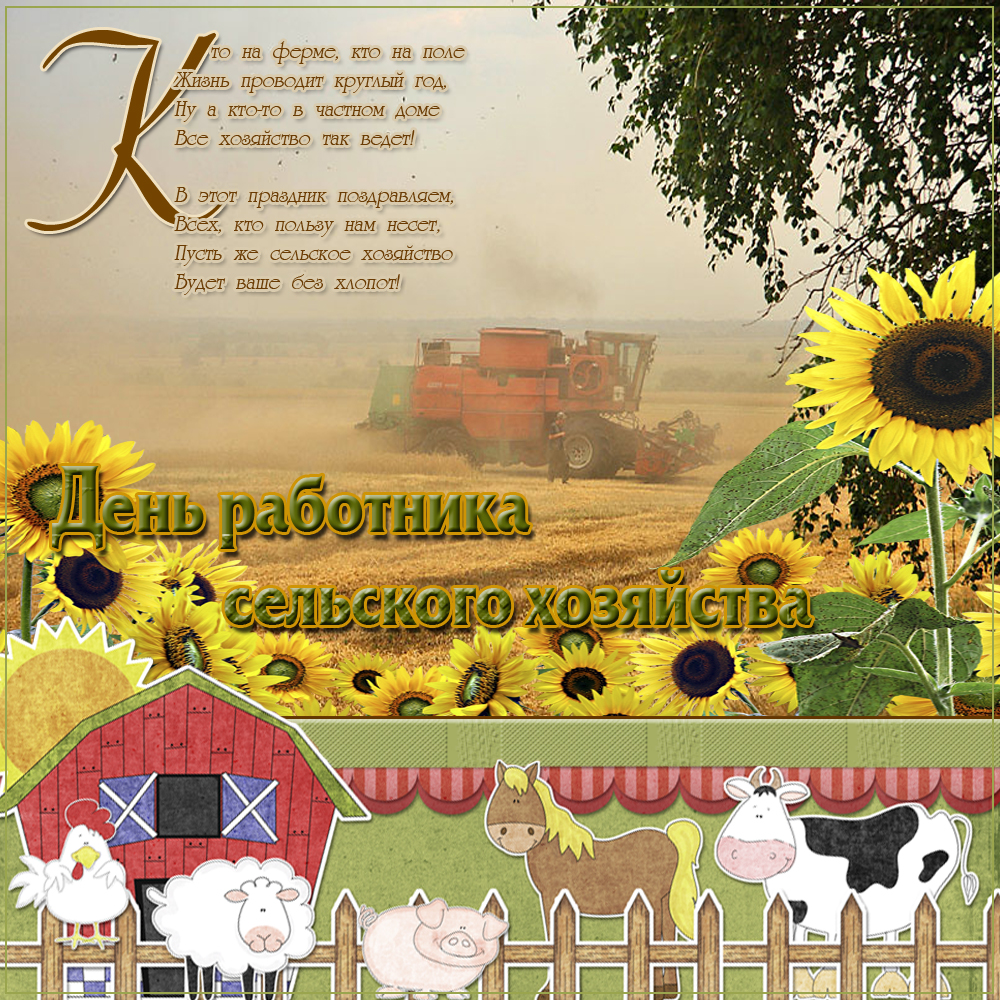 С уважением коллектив и директор Чувашского НИИСХ - филиала ФГБНУ ФАНЦ Северо-Востока  А.А.Фадеев